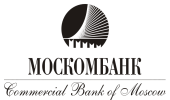 АНКЕТА ФИЗИЧЕСКОГО ЛИЦА«Знай своего клиента», часть 2.3Я, нижеподписавшийся, для целей принятия решения об открытии банковского счета, проведении банковских операций и сделок, в соответствии с требованиями законодательства Российской Федерации, Банка России, внутренних регламентов АО «МОСКОМБАНК», политики «Знай своего клиента» в дополнение к части 1 Анкеты физического лица сообщаю следующую достоверную информацию о себе.Дополнительные сведения:В соответствии с требованиями Федерального закона от 28.06.2014 № 173-ФЗ «Об особенностях осуществления финансовых операций с иностранными гражданами и юридическими лицами, о внесении изменений в Кодекс Российской Федерации об административных правонарушениях и признании утратившими силу отдельных положений законодательных актов Российской Федерации», подписывая настоящую Анкету, я даю свое согласие  на передачу информации о себе, состоянии своих счетов в Банке в иностранный налоговый орган, если такие требования установлены, а также в таких случаях в Банк России, в федеральный орган исполнительной власти, уполномоченный на осуществление функций по противодействию легализации (отмыванию) доходов, полученных преступным путем, и финансированию терроризма (Росфинмониторинг), и федеральный орган исполнительной власти, уполномоченный по контролю и надзору в области налогов и сборов (Федеральная налоговая служба).Сведения о физическом лицеСведения о физическом лицеФамилия, имя, отчество (если иное не вытекает из закона или национального обычая)Фамилия, имя, отчество (если иное не вытекает из закона или национального обычая) на иностранном языке Указывается так, как записано в документе, удостоверяющем личностьДата и место рождения⁭ - в том числе Пуэрто-Рико, остров Гуам, Виргинские островаАдрес места жительства (регистрации) на территории иностранного государстваАдрес места пребывания(фактический)Гражданство (в том числе, двойное)  я являюсь гражданином США  один из моих родителей является гражданином США  я являюсь гражданином стран Таможенного союза  я являюсь гражданином иной страны (укажите)                                                                        Вид на жительство  я имею вид на жительство в США я имею вид на жительство иной страны (укажите)      Пребывание в иностранном государстве (для граждан Российской Федерации)  я имею разрешение на работу иностранного государства  я нахожусь на территории США 31 день и более в году или 183 дня и более за  последние три годаМое пребывание в США связано с тем, я  являюсь представителем Российской Федерации временно пребывал на территории США с категориями визы J, Q, 
F, M являюсь профессиональным спортсменом, участвую в благотвори-тельных спортивных мероприятияхДанные миграционной карты или иного документа, подтверждающего право на пребывание (проживание) в Российской ФедерацииМиграционная карта №      Дата начала срока пребывания:      Дата окончания срока пребывания:      Документ, подтверждающий право Клиента на пребывание (проживание) в Российской Федерации:      Серия (если имеется):       Номер:      Дата начала срока действия права пребывания:      Дата окончания срока действия права пребывания:      ПодписьПодписьПодписьПодписьПодписьПодписьПодписьПодписьПодписьПодписьПодпись подпись подпись подпись подпись подпись подпись подпись подпись подпись подпись подписьфамилия, имя, отчество (полностью)20